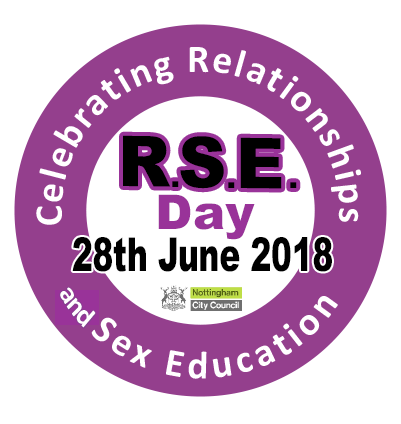 RSE Day at Loxley House – 28th June 2018Lower foyer – DWP area – open accessRSE exhibition – learn more about what RSE is, why it is important, and what we are doing in the City to ensure every child receives their entitlement to effective RSE.LB22 – Talks and workshops for NCC staff You can sign up for these talks/workshops on the 28th June from 8am in LB22.  Places will be allocated on a first come, first serve basis.9.30am – The history of contraception (20 minutes)9.50am – So you think you know about contraception? (30 minutes)10.20am – How to talk to your child about growing up, relationships and sex (20 minutes)10.40am – Break11.00am – Take the opportunity to view our interactive displays and speak to the staff available12.00 – 1.30pm – Drop in ‘So you wanted to ask’ – Dr Katie Boog will be on hand to answer all your questions on sex, contraception, Sexually Transmitted Infections, etc.  Also an opportunity to look at the display materials.1.45pm – 3.30pm – Take the opportunity to view our interactive displays and speak to the staff available3.45pm – What is effective RSE? (20 minutes)4.15pm – Using storybooks to explore diverse families (20 minutes)5.00pm – CloseDisplays in LB22 for NCC staffLGBT inclusive RSEAnswering children’s questions about relationships, sex and growing upContraceptionReading books that explore relationships and familiesWhat is RSE?For more information please contact Catherine Kirk – Catherine.kirk@nottinghamcity.gov.uk